COMMUNE DE 4357				       Donceel, le 23 août 2023     DONCEEL
                          CONVOCATION DU CONSEIL COMMUNAL*********************************************************************Conformément aux articles L1122-12 et L1122-13 du code de la démocratie locale et de la décentralisation, nous avons l'honneur de vous convoquer à la séance du Conseil qui aura lieu le jeudi 31 août 2023 à 20h dans la salle du Conseil communalArt.l1122-17 de la CDLD : "Le Conseil ne peut prendre de résolution si la majorité de ses membres en fonction n'est présente. Cependant si l'assemblée a été convoquée deux fois sans s'être trouvée en nombre compétent, elle pourra, après une nouvelle et dernière convocation, délibérer, quel que soit le nombre des membres présents, sur les objets mis pour la troisième fois à l'ordre du jour."L'ORDRE DU JOUR (1ère convocation) de cette assemblée est reproduit ci-après : Séance PubliquePV de la séance précédente – ApprobationVérifications encaisses receveur – Communication  Compte communal 2022 - ApprobationBudget 2023 – Modifications budgétaires ordinaire et extraordinaire n° 02 – Approbation Primes à l’utilisation d’énergie renouvelables – Arrêt des primes 2023Zone de Police de Hesbaye – Contribution communale 2023MPF – Achat de véhicules pour le service travaux – Approbation CMPCMCSL – Contrat de gestion - ApprobationAcquisition et utilisation d’un drone par la zone de police de Hesbaye - AutorisationPlan de stérilisation des chats errants – Convention de partenariat entre la Commune de Donceel et la SRPA pour l’année 2023 – Approbation Fabrique d’Eglise de Donceel – Approbation budget 2023Biodiversité/résilience – Convention de partenariat entre la Province de Liège, la Commune de Donceel et le CRMA dans le cadre de l’appel à projet 2023 – ApprobationConvention de gestion d’un bassin d’orage et de création d’une zone d’immersion temporaire entre les communes de Fexhe-Le-Haut-Clocher, Remicourt et Donceel – Approbation					     Huis-closListe des agents temporaires prioritaires au 30 juin 2023 – Arrêt Ratification désignation à titre temporaire d’une institutrice primaire, pour 22 P/S, du 03/04/2023 au 28/04/2023 dans le remplacement la titulaire, maladeRatification désignation à titre temporaire d’une institutrice maternelle, pour 20 P/S, du 10/04/2023 au 28/04/2023 dans le remplacement de la titulaire, maladeRatification désignation à titre temporaire d’une institutrice maternelle, pour 6 P/S, du 13/04/2023 au 14/04/2023 dans le remplacement de la titulaire, maladeRatification désignation à titre temporaire d’une institutrice maternelle pour 13 P/S, du 31/05/2023 au 07/07/2023 (ouverture de cadre maternel)Ratification désignation à titre temporaire d’une institutrice maternelle, pour 26 P/S, du 17/04/2023 au 28/04/2023 dans le remplacement de la titulaire, maladeRatification désignation à titre temporaire d’une institutrice primaire, pour 4 P/S, du 31/05/2023 au 07/07/2023 dans un emploi vacantRatification désignation à titre temporaire d’une institutrice maternelle, pour 13 P/S, du 31/05/2023 au 07/07/2023 (ouverture du cadre maternel)Ratification désignation à titre temporaire d’une institutrice primaire, pour 6 P/S, du 31/05/2023 au 07/07/2023, dans un emploi vacant C.C.A.T.M. – Retrait décision de la désignation d’un membre suppléant suite à l’invalidation de la décision Plan PLUIES – Renouvellement de la convention entre la Commune de Donceel et un agriculteur local – ApprobationPlan PLUIES – Renouvellement de la convention entre la Commune de Donceel et un agriculteur local – ApprobationPlan PLUIES – Renouvellement de la convention entre la Commune de Donceel et un agriculteur local – ApprobationPlan PLUIES – Renouvellement de la convention entre la Commune de Donceel et un agriculteur local – ApprobationPlan PLUIES – Renouvellement de la convention entre la Commune de Donceel et un agriculteur local – ApprobationPlan PLUIES – Renouvellement de la convention entre la Commune de Donceel et un agriculteur local – ApprobationGrade légal – Recrutement d’un Directeur général – Nomination à titre définitif à l’issue du stage – Décision 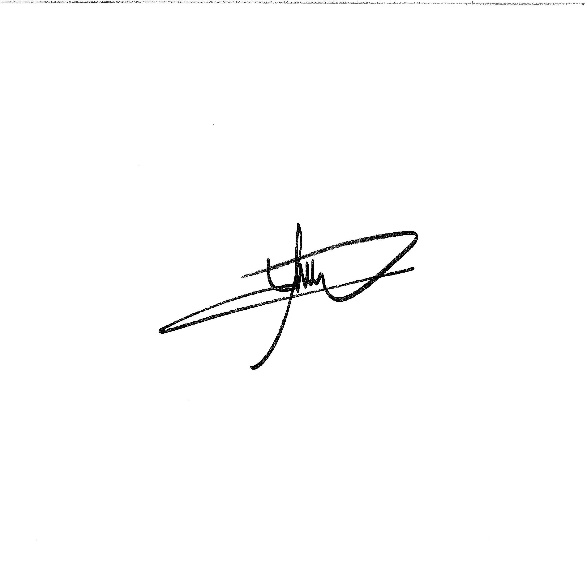 Par le Collège,                Le Directeur général,                                                    Le Bourgmestre,   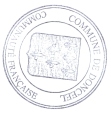 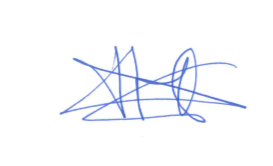     Pierre CHRISTIAENS                                                   Philippe MORDANT